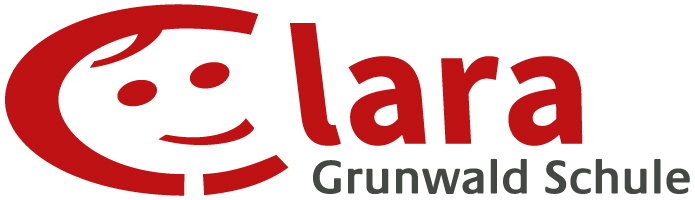 Antrag auf Unterrichtsbefreiungfür mein/unser Kind………………………………………………………….………………..Kl………………in der Zeit vom……………………………………….………………………..bis……………………………….Begründung:……………………………………………………………………….……………………………….………………………………………………………………………………………….………………………………….…………………………………………………………………………………………………………………………….…………………………………………………………………………………………………………………………….…………………………………………………………………………………………………………………………….…………………………………………………………………………………………………………………………….……………………Datum/Unterschrift:……………………………………………….………….Genehmigt durch die Schulleitung am: …………………………….…….Stempel/Unterschrift………………………………………………………...Name, Anschrift  und Telefonnummer der / des Erziehungsberechtigten